Hajdúbagosi Polgármesteri Hivatal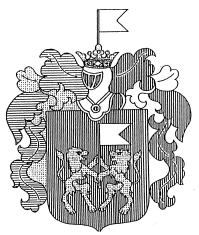 Cím: 4273 Hajdúbagos Nagy u. 101.        Tel: (52) 567-212 Fax: (52) 374-018E-mail: hajdubagos@gmail.com                                                                                                       web:  www.hajdubagos.hu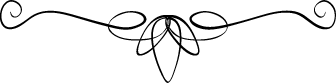 KÉRELEM
települési gyógyszertámogatás megállapítása iránt1. Személyi adatok1.1. A kérelmező személyre vonatkozó adatok:1.1.1. Neve: ........................................................................................................................................1.1.2. Születési neve: .........................................................................................................................1.1.3. Anyja neve: ..............................................................................................................................1.1.4. Születés helye, ideje (év, hó, nap): ..........................................................................................1.1.5. Lakóhelye: ………….irányítószám ............................................................................. település............................... ..utca/út/tér .............. házszám ............ épület/lépcsőház ............... emelet, ajtó1.1.6. Tartózkodási helye: …………. irányítószám .............................................................. település................................ utca/út/tér .............. házszám ............ épület/lépcsőház ..... .......... emelet, ajtó1.1.7. Társadalombiztosítási Azonosító Jele: …………………………………………………………..1.1.8. Állampolgársága: .....................................................................................................................1.1.9. Telefonszám (kérjük megadni): ....................................................................................1.1.10. E-mail cím (nem kötelező megadni): ....................................................................................
1.2. Kérelmezővel közös háztartásban (azonos lakcímen) élők száma: ............ fő.
1.3. Kérelmező háztartásában élők személyi adatai:2. Jövedelmi adatokA kérelmező, valamint a vele közös háztartásban élő személyeknek a havi jövedelme forintban: 4.3. Felelősségem tudatában kijelentem, hogya) életvitelszerűen a lakóhelyemen/a tartózkodási helyemen élek* (a megfelelő rész aláhúzandó),b) a közölt adatok a valóságnak megfelelnek.Tudomásul veszem, hogy valótlan adatközlés esetén a támogatás megszüntetésre kerül, a jogosulatlanul és rosszhiszeműen igénybe vett támogatást a folyósító szerv kamattal megemelt összegben visszaköveteli. Amennyiben a jogosultsági feltételekben változás következik be (különös tekintettel a közgyógyellátásra való jogosultság megállapításához), úgy azt 15 napon belül bejelentem a Polgármesteri Hivatal Igazgatási Csoportjához.Tudomásul veszem, hogy a támogatásra való jogosultság feltétele a lakókörnyezet rendezettsége, melyről a Hajdúbagosi Polgármesteri Hivatal munkatársai helyszíni szemle során meggyőződhetnek. Tudomásul veszem, hogy a kérelemben közölt jövedelmi adatok valódiságát a szociális igazgatásról és szociális ellátásokról szóló 1993. évi III. törvény 10. § (7) bekezdése alapján a szociális hatáskört gyakorló szerv - a Nemzeti Adó- és Vámhivatal hatáskörrel és illetékességgel rendelkező adóigazgatósága útján - ellenőrizheti.Hozzájárulok a kérelemben szereplő adatoknak a szociális igazgatási eljárás során történő felhasználásához.Hajdúbagos,.......................................................
VagyonnyilatkozatI. A kérelmező személyi adataiNeve:_____________________________________________________________________________ Születési neve:_____________________________________________________________________Anyja neve:_______________________________________________________________________Születési hely, év, hó, nap:___________________________________________________________Lakóhely:_________________________________________________________________________Tartózkodási hely:__________________________________________________________________Társadalombiztosítási Azonosító Jele:___________________________________________________II. A kérelmező és a vele együttélő közeli hozzátartozójának vagyonaA) Ingatlan1.Lakástulajdon és lakótelek-tulajdon (vagy állandó, illetve tartós használat):címe:______________________________________________________________város/község__________________________________________________út/utca___________________hsz. alapterülete:____________m2, tulajdoni hányad:___________,a szerzés ideje:_________évBecsült forgalmi érték:*________________________________________________________Ft Haszonélvezeti joggal terhelt:             igen                nem ( a megfelelő aláhúzandó)2.Üdülőtulajdon és üdülőtelek-tulajdon (vagy állandó, illetve tartós használat):címe:_______________________________________________________________város/község_________________________________________________út/utca_____________________hsz.alapterülete:_____________m2, tulajdoni hányad:____________,a szerzés ideje:_________évBecsült forgalmi érték:*________________________________________________________3. Egyéb, nem lakás céljára szolgáló épület- (épületrész-) tulajdon (vagy állandó használat)megnevezése(zártkerti építmény, műhely,üzlet, műterem, rendelő, garázs, stb.):                                                      _______________________________________________________________________________címe:________________________________________________________________város/község_____________________________________________út/utca__________________________hsz.alapterülete:_________________m2, tulajdoni hányad:__________,a szerzés ideje:________év Becsült forgalmi érték:*____________________________________________________Ft4. Termőtulajdon (vagy állandó használat):megnevezése:____________________________________________________________________címe:________________________________________________________________város/község________________________________________________út/utca_______________________hsz.alapterülete:____________m2, tulajdoni hányad:___________,a szerzés ideje:____________év Becsült forgalmi érték:*____________________________________________________FtII. Egyéb vagyontárgyakGépjármű:a) személygépkocsi:____________________________________________típus ___________________rendszáma szerzés ideje:_______________________________________________________________Becsült forgalmi érték:** _____________________________________________________Ftb) tehergépjármű, autóbusz,____________________________________________típus _____________________rendszáma szerzés ideje:_____________________________ ______________________________________Becsült forgalmi érték:** ______________________________________________________FtKijelentem, hogy a fenti adatok a valóságnak megfelelnek. Hozzájárulok a nyilatkozatban szereplő adatoknak a szociális igazgatási eljárásban történő felhasználásához, kezeléséhez.
Kérelmem kedvező elbírálása esetén fellebbezési jogomról lemondok.Kelt:________________év___________________hó__________nap 							_________________________________									     aláírásMegjegyzés:Ha a kérelmező, vagy családtagja bármely vagyontárgyból egynél többel rendelkezik, akkor a vagyonnyilatkozat megfelelő pontját a vagyontárgyak számával egyezően kell kitölteni. Az újabb vagyonnyilatkozathoz szükséges nyomtatványt kérje az ügyintézőtől!Amennyiben a vagyonnyilatkozatban feltüntetett vagyon nem, a Magyar Köztársaság területén van, a forgalmi értéket a vagyon helye szerinti állam hivatalos pénznemében is fel kell tüntetni.  * Becsült forgalmi értékként az ingatlannak a településen szokásos forgalmi értékét kell feltüntetni.** Becsült forgalmi értékként a jármű  kora és állapota szerinti értéket kell feltüntetni.A kérelemhez csatolni kell:- a családban élő személyek jövedelemigazolását,- a háziorvos igazolását a rendszeres gyógyszerszükségletről, és várható szükségességének időtartamáról zárt borítékban,- a hajdúbagosi gyógyszertár igazolását a háziorvos által igazolt gyógyszerszükséglet térítési díjáról.Háziorvosi igazolás a havi rendszeres gyógyszerszükségletrőlA gyógyszertámogatást kérelmező személyes adatai:Neve: 	…….Születési neve: 	…….Anyja neve: 	…….Születési hely,év, hó, nap: 	…….Lakóhely: 	…….Tartózkodási hely: 	…….Társadalombiztosítási Azonosító jele: 	…….A háziorvosra vonatkozó adatok:A háziorvos neve: ……………………………………………………………………………….Személy-specifikus orvosi bélyegzőjének száma: ………………………………………………Ágazati azonosító: ………………………………………………………………………………ÁNTSZ engedély száma: ……………………………………………………………………….Rendelő/munkahely neve, címe: ………………………………………………………………...Telefonszáma: …………………………………………………………………………………..A szociális, valamint gyermekvédelmi ellátások helyi szabályairól szóló 2/2015. (II.26.) számú önkormányzati rendelet 14.-15.§-ában foglalt rendelkezések alapján a fent nevezett személy gyógyszerszükségletét az alábbiak szerint igazolom:Hajdúbagos, ……………………...P. H.                                                                                           …………………………………                                                                                 		    Háziorvos aláírásaHelyi gyógyszertár igazolása a havi rendszeres gyógyszerköltségrőlA gyógyszertámogatást kérelmező személyes adatai:Neve: 	…….Születési neve: 	…….Anyja neve: 	…….Születési hely,év, hó, nap: 	…….Lakóhely: 	…….Tartózkodási hely: 	…….Társadalombiztosítási Azonosító jele: 	…….A gyógyszertárra vonatkozó adatok:A gyógyszertár neve: ……………………………………………………………………………Címe: ……………………………………………………………………………………………Képviselőjének neve: ……………………………………………………………………………Telefonszáma: …………………………………………………………………………………..A szociális, valamint gyermekvédelmi ellátások helyi szabályairól szóló 2/2015. (II.26.) számú önkormányzati rendelet 14.-15.§-ában foglalt rendelkezések alapján a fent nevezett személy gyógyszerköltségét az alábbiak szerint igazolom:Nevezett gyógyszerköltsége összesen: ………………………….. Ft.Hajdúbagos, ………………………….								  ………………………………….a gyógyszertár 
            képviselőjének aláírásaNévSzületési hely, év, hó, napAnyja neveTAJ szám1.2.3.4.5.6.7.A jövedelem típusaKérelmezőA kérelmezővel közös háztartásban élő további személyekMunkaviszonyból és más foglakoztatási jogviszonyból származó ebből: közfoglalkoztatásból származóTársas és egyéb vállalkozásból, őstermelői, illetve szellemi és más önálló tevékenységből származóTáppénz, gyermekgondozási támogatásokNyugellátás és egyéb nyugdíjszerű rendszeres szociális ellátásokÖnkormányzat, járási hivatal és munkaügyi szervek által folyósított ellátásokEgyéb jövedelemÖsszes jövedelem.....................................................................................................................................                kérelmező aláírása   a háztartás nagykorú tagjainak aláírásaBetegség megnevezéseGyógyszer megnevezéseNapi adagolásSzükségességének várható időtartamaMegjegyzésGyógyszer megnevezéseA gyógyszer ára